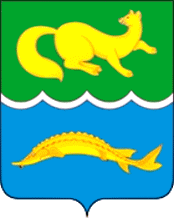 АДМИНИСТРАЦИЯ ВОРОГОВСКОГО СЕЛЬСОВЕТАТУРУХАНСКОГО РАЙОНА КРАСНОЯРСКОГО КРАЯПОСТАНОВЛЕНИЕО признании утратившим силу постановления от 26.11.2012 № 100-п«Об утверждении административного                                                                                                   регламента проведения проверок                                                                         физических лиц при осуществлении                                                            муниципального земельного контроля на                                                          территории муниципального образования                                                              Вороговский сельсоветНа основании Протеста прокуратуры Туруханского района от 23.11.2020 г. № 7-02-2020, руководствуясь ст. 20, 34 Устава Вороговского сельсовета, ПОСТАНОВЛЯЮ:Признать утратившим силу Постановление Администрации Вороговского сельсовета от 26.11.2012 № 100-п «Об утверждении административного регламента проведения проверок физических лиц при осуществлении муниципального земельного контроля на территории муниципального образования Вороговский сельсовет». Постановление вступает в силу со дня официального опубликования в газете «Вороговский вестник» и подлежит размещению на сайте администрации Вороговского сельсовета.Контроль за исполнением настоящего постановления оставляю за собой. Глава администрацииВороговского сельсовета 					М.П. Пшеничников09.12.2020 г. с. Ворогово                             38-п